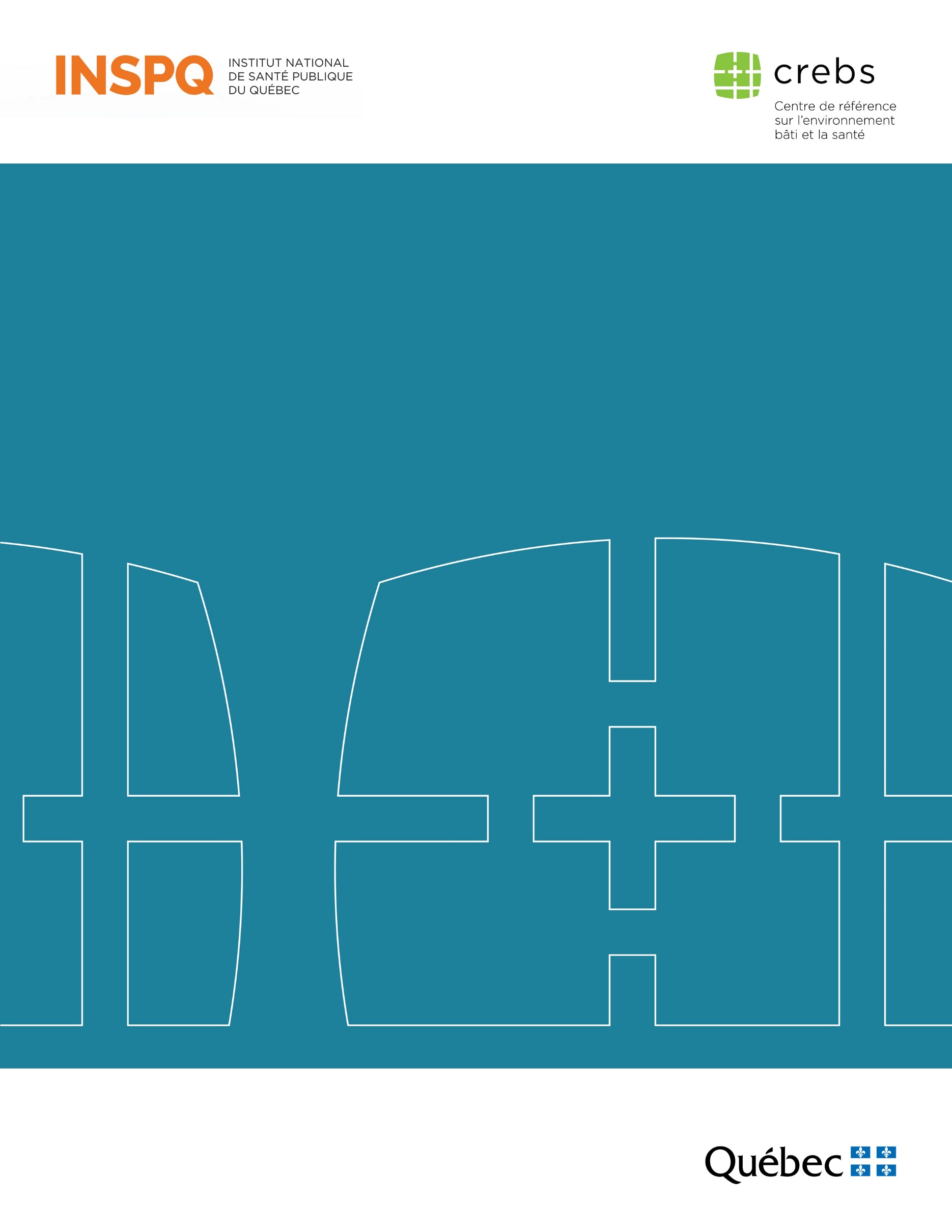 Mon habitat : plus qu’un simple toitQuestionnaire d’entretienDÉBUT DE L’ENTREVUE AVEC LE RÉPONDANTInformations sur les habitants et le bâtimentPersonne entendueEG1	SexeMasculin		1Féminin		2EG2	Combien de personnes vivent actuellement à cette adresse, vous y compris? EG3	Quel est l’âge de ses habitants? (à demander pour chaque personne : moins d’un an = 0; 99 ans et plus = 98; ne sait pas = 99)EG4	Depuis combien de temps habitez-vous ce logement? Moins d’un an			11 an et plus			2Ne répond pas/Refus		88Ne sait pas 			99EG5	Vous, ou un membre de votre ménage, êtes-vous propriétaire ou locataire du logement dans lequel vous habitez? Propriétaire			1Locataire				2Ne répond pas/Refus		88Ne sait pas 			99EG6	Quel est l’âge du bâtiment (année de construction)? Avant 1946			11946-1960			21961-1970			31971-1980			41981-1990			51991-2000			62001 et après			7Ne répond pas/Refus		88Ne sait pas 			99EG7	Est-ce qu’il y a d’autres logements dans le bâtiment?Oui				1 Non				2 Ne répond pas/Refus		88 Ne sait pas			99 EG8	Y a-t-il un garage attenant là où vous habitez (structure avec 3 murs solides fermés et une porte)? Oui				1Non				2Ne répond pas/Refus		88Ne sait pas			99EG9a	Est-ce que de jeunes enfants d’âge préscolaire (0 à 5 ans) vivent, sont gardés ou viennent en visite régulièrement à votre domicile, incluant les enfants du ménage? Oui				1Non				2	(passez à EC1)Ne répond pas/Refus		88	(passez à EC1)Ne sait pas			99	(passez à EC1)EG9b	Parmi ces enfants, y en a-t-il qui sont âgés de 6 mois à 2 ans?Oui				1Non				2Ne répond pas/Refus		88Ne sait pas			99Informations sur le domicileConfort, isolation et consommation d’énergieVeuillez lire ce qui suit à la personne interviewée :« Les questions qui vont suivre porteront sur votre confort à l’égard de la température, l’isolation et la consommation d’énergie de votre domicile. »EC1	Par rapport à votre domicile, êtes-vous tout à fait satisfait, plutôt satisfait, peu satisfait ou pas du tout satisfait de…EC2	Quelle source d’énergie votre système de chauffage principal utilise-t-il? Électricité 						1 Gaz naturel						2 Gaz propane 						3Huile, mazout						4Bois, bûches écologiques, granules 			5Autres (précisez) : _________________________		6 Ne répond pas/Refus					88 Ne sait pas						99 EC3	Est-ce que votre domicile dispose d’un système ou d’une source de chauffage dans toutes les pièces habitées?Oui				1Non				2Ne répond pas/Refus		88Ne sait pas			99EC4	Est-il possible pour les occupants d’ajuster ou de régler la température du système de chauffage dans votre domicile?Oui				1Non				2Ne répond pas/Refus		88Ne sait pas			99EC5a	En plus de votre système de chauffage principal, utilisez-vous des appareils de chauffage d’appoint ou complémentaires (ex. : chaufferette électrique, annexe à l’huile, poêle à bois ou foyer) pendant la saison froide? Oui				1Non				2	(passez à EC6)Ne répond pas/Refus		88	(passez à EC6)Ne sait pas			99	(passez à EC6)EC5b	À quelle fréquence l’utilisez-vous pendant la saison froide? (lisez les options 1 à 4)Tous les jours						1Plusieurs fois par semaine (mais pas tous les jours)	2Une fois par semaine					3Moins d’une fois par semaine				4Ne répond pas/Refus					88Ne sait pas						99EC5c	Quelle est sa source d’énergie? (multicode)Électricité (ex. : chaufferette)			1Gaz naturel					2Gaz propane 					3Huile, mazout					4Bois, bûches écologiques, granules 		5Autres (précisez) : ____________________	6Ne répond pas/Refus				88Ne sait pas					99EC6	Avez-vous à votre domicile des appareils ménagers fonctionnant au gaz (naturel, propane, ou au kérosène) par exemple un four, une cuisinière, un réfrigérateur, un chauffe-eau, une chaufferette ou une sécheuse? Oui 				1Non				2Ne répond pas/Refus		88Ne sait pas			99EC7a	Avez-vous l’air conditionné à votre domicile? Oui				1Non				2	(passez à EC8a)Ne répond pas/Refus		88	(passez à EC8a)Ne sait pas			99	(passez à EC8a)EC7b	Quel type de climatiseur utilisez-vous? (lisez les options 1 à 4)Un climatiseur/thermopompe central ou mural		1Un climatiseur installé dans une fenêtre		2Un climatiseur mobile					3Un climatiseur de fenêtre ET un climatiseur mobile	4Ne répond pas/Refus					88Ne sait pas						99EC7c	L’été dernier, lorsqu’il faisait très chaud et très humide, à quelle fréquence utilisiez-vous l’air conditionné pour rafraichir votre domicile? Jamais			1Rarement			2À l’occasion			3Souvent			4Toujours			5Ne répond pas/Refus		88Ne sait pas			99EC8a	Avez-vous à votre domicile un balcon, un patio, une terrasse sur le toit ou une cour? (lisez options 1 à 3)Oui, un espace privé uniquement		1Oui, un espace commun uniquement		2Oui, un espace privé et un espace commun	3Non, aucun espace				4Ne répond pas/Refus				88Ne sait pas					99EC8b	En pensant (au balcon, au patio, à la terrasse, à la cour) que vous utilisezle plus souvent, y êtes-vous protégé du soleil quand il fait très chaud et très humide l’été, par exemple par un toit, un autre balcon, un parasol, un arbre ou l’ombre d’un autre bâtiment?Oui				1Non				2Ne répond pas/Refus		88Ne sait pas			99EC8c	Avez-vous accès, à votre domicile, à une piscine pour vous rafraichir lorsqu’il fait très chaud et très humide, l’été? (inclure les piscines privées ou communes) 
(isez options 1 à 3)Oui, une piscine pour les occupants du domicile uniquement		1Oui, une piscine collective						2Non, aucune piscine							3Ne répond pas/Refus							88Ne sait pas								99Qualité de l’air intérieur et ventilation Veuillez lire ce qui suit à la personne interviewée :« Les questions qui vont suivre porteront sur la ventilation et la qualité de l’air intérieur dans votre domicile. »EA1a	Mis à part dans la salle de bain, rencontrez-vous des problèmes d’humidité ou de condensation aux fenêtres ou sur les murs dans votre domicile (pièces du grenier et du sous-sol inclus)? (lisez les options 1 à 4)Oui, uniquement sur les fenêtres	1Oui, uniquement sur les murs		2Oui, sur les murs et les fenêtres	3Non					4	(passez à EA2)Ne répond pas/Refus			88	(passez à EA2)Ne sait pas 				99	(passez à EA2)EA1b	À quelle fréquence rencontrez-vous des problèmes d’humidité ou de condensation aux fenêtres ou sur les murs dans votre domicile? (lisez les options 1 à 4)Rarement				1À l’occasion				2Souvent				3Toujours				4Ne répond pas/Refus			88Ne sait pas 				99EA2	Au cours des 12 derniers mois, avez-vous remarqué la présence de moisissures dans votre domicile… (les moisissures apparaissent souvent sous forme de taches noires, verdâtres ou rosâtres)EA3a	(Seulement si EA2_1 = 1 ou EA2_2 = 1 ou EA2_3 = 1)Au cours des 12 derniers mois, avez-vous tenté de remédier aux problèmes de moisissures dans votre domicile?Oui				1Non				2	(passez à EA4a)Ne répond pas/Refus		88	(passez à EA4a)Ne sait pas			99	(passez à EA4a)EA3b	Quelle(s) mesure(s) avez-vous prise(s) pour remédier aux problèmes de moisissures dans votre domicile? (multicode)À nettoyer la surface atteinte avec un détergent		1À peinturer la surface atteinte					2À éliminer ou réduit le problème d’humidité 
(ex. : déshumidificateur, réparation de la fuite d’eau)		3À aviser le propriétaire du bâtiment				4Faire appel à un service d’experts				5*Autre (précisez) : ___________________________		6Ne répond pas/Refus						88Ne sait pas							99EA4a	Avez-vous une hotte aspirante au-dessus ou intégrée à votre cuisinière (poêle)? 
(lisez les options 1 à 3)Oui – Raccordée à l’extérieur		1Oui – Non raccordée à l’extérieur	2Non – Aucune				3	(passez à EA5a)Ne répond pas/Refus			88	(passez à EA5a)Ne sait pas 				99	(passez à EA5a)EA5a	Avez-vous une ventilation mécanique (d’extraction) dans la ou les salle(s) de bain de votre domicile ayant une douche et/ou un bain? (lisez les options 1 à 3)Oui – Dans toutes les salles de bain		1Oui – Dans une partie des salles de bain	2Non – Aucune					3	(passez à EA6a)Ne répond pas/Refus				88	(passez à EA6a)Ne sait pas					99	(passez à EA6a)EA6a	Au cours de la dernière année, y a-t-il eu un ou plusieurs dégâts d’eau dans une ou plusieurs pièces à l’intérieur de votre domicile? Oui				1Non				2	(passez à EA7a)Ne répond pas/Refus		88	(passez à EA7a)Ne sait pas			99	(passez à EA7a)EA6b	Quelle était la nature de ce dégât d’eau? (multicode)Fuite d’une conduite/tuyau d’eau		1Bris d’aqueduc				2Toit qui coule					3Inondation					4Refoulement d’égout				5*Autres (précisez) : ___________________	6Ne répond pas/Refus				88Ne sait pas					99EA7a	Avez-vous des animaux domestiques ou des animaux de compagnie qui passent régulièrement leur temps à l’intérieur de votre domicile? Oui				1Non				2	(passez à EA8a)Ne répond pas/Refus		88	(passez à EA8a)Ne sait pas			99	(passez à EA8a)EA7b	De quels animaux s’agit-il? (multicode)Chat					1Chien					2*Autres (précisez) : ________________	3Ne répond pas/Refus			88Ne sait pas				99EA8a	Y a-t-il des fumeurs dans votre ménage?Oui				1Non				2	(passez à EA8c)Ne répond pas/Refus		88	(passez à EA8c)Ne sait pas 			99	(passez à EA8c)EA8b	Est-ce que vous ou une personne de votre ménage fumez à l’intérieur de votre domicile? (non inclus : le balcon)Oui				1Non				2Ne répond pas/Refus		88Ne sait pas			99EA8c	(Seulement pour les bâtiments avec plus d’un logement - Seulement si EG7 = 1)Lorsque vous êtes à l’intérieur de votre domicile, vous arrive-t-il de sentir la fumée de tabac provenant de logements voisins? Oui				1Non				2Ne répond pas/Refus		88Ne sait pas			99EA9a	Connaissez-vous le monoxyde de carbone et les risques qu’il peut représenter pour votre santé?Oui				1Non				2Ne répond pas/Refus		88Ne sait pas 			99EA9b	Pensez-vous avoir, dans votre domicile, des appareils, des équipements ou des installations présentant des risques d’émission de monoxyde de carbone?Oui				1Non				2Ne répond pas/Refus		88Ne sait pas 			99EA10a	Avez-vous déjà entendu parler du radon?Oui				1Non				2	(passez à EA11a)Ne répond pas/Refus		88	(passez à EA11a)Ne sait pas 			99	(passez à EA11a)EA10b	Votre domicile a-t-il déjà fait l’objet d’un test afin de vérifier la présence de radon?Oui				1Non				2Ne répond pas/Refus		88Ne sait pas 			99EA11a	Avez-vous un système de ventilation mécanique central (ex. : échangeur d’air) dans votre domicile?Oui				1Non				2	(passez à EP1)Ne répond pas/Refus		88	(passez à EP1)Ne sait pas			99	(passez à EP1)EA11b	Si oui, de quel type de système s’agit-il? (lisez les options 1 à 3)Échangeur d’air sans récupérateur de chaleur		1Ventilateur récupérateur de chaleur (VRC)		2Ventilateur récupérateur d’énergie (VRE)		3*Autre (précisez) : _________________________		4Ne répond pas/Refus					88Ne sait pas						99EA11c	Est-il possible pour les occupants de contrôler le système de ventilation (ex. : en fermant ou ouvrant le système, en réglant la vitesse d’échange d’air, etc.)? Oui				1Non				2Ne répond pas/Refus		88Ne sait pas			99EA11d	À quelle fréquence le nettoyage des filtres de votre système est-il effectué? 
(lisez les options 1 à 4)Au moins une fois par an			1Au moins une fois tous les deux ans		2Au moins une fois tous les cinq ans		3Jamais					4Ne répond pas/Refus				88Ne sait pas 					99Organismes indésirables et utilisation de pesticidesVeuillez lire ce qui suit à la personne interviewée :« Les questions qui vont suivre porteront sur la présence, actuelle ou passée, d’organismes indésirables dans votre domicile. »EP1	Au cours des 12 derniers mois est-ce que l’un ou l’autre des organismes indésirables suivants ont été ou sont encore présents dans votre domicile? 
(multicode, isez les options 1 à 5)EP2a	(Seulement si EP1_1 = 1 ou EP1_2 = 1 ou EP1_3 = 1 ou EP1_4 = 1 ou EP1_5 = 1 ou EP1_6 = 1)Au cours de ces 12 derniers mois, est-ce que des pesticides chimiques ont été appliqués dans votre domicile pour vous débarrasser de ces organismes indésirables? 
(Note : Les pesticides sont des substances ou des mélanges de substances qui visent à prévenir, détruire, repousser ou atténuer tout organisme nuisible. Inclure les pesticides appliqués par les compagnies d’exterminateur.)Oui				1Non				2	(passez à EP3a)Ne répond pas/Refus		88	(passez à EP3a)Ne sait pas			99	(passez à EP3a)EP2b	Qui a appliqué les pesticides chimiques? Était-ce… (lisez les options 1 à 3)Un membre de votre ménage				1Une compagnie d’exterminateur certifiée		2Quelqu’un d’autre sans certification 
(ex. : ami, voisin, membre de la famille, concierge)	3Ne répond pas/Refus		 			88Ne sait pas						99EP3a	Sur le terrain du domicile où vous habitez, y a-t-il une pelouse, un espace gazonné, un jardin potager ou des arbustes?Oui				1Non				2	(passez à EB1)Ne répond pas/Refus		88	(passez à EB1)Ne sait pas			99	(passez à EB1)EP3b	Au cours des 12 derniers mois, des pesticides chimiques, tels que des herbicides, insecticides, ou fongicides ont-ils été appliqués sur cette pelouse, espace gazonné, jardin potager ou arbustes?Oui				1Non				2	(passez à EB1)Ne répond pas/Refus		88	(passez à EB1)Ne sait pas			99	(passez à EB1)EP3c	Qui a appliqué les pesticides chimiques? Était-ce… (lisez les options 1 à 3)Un membre de votre ménage			1Une compagnie d’entretien certifiée		2Quelqu’un d’autre sans certification 
(ex. : ami, voisin, membre de la famille)		3Ne répond pas/Refus				88Ne sait pas					99BruitVeuillez lire ce qui suit à la personne interviewée :« Les questions qui vont suivre porteront sur le dérangement lié au bruit quand vous êtes à l’intérieur de votre domicile. »EB1	Est-ce que vous êtes dérangé par le bruit provenant de l’extérieur lorsque vous êtes dans votre domicile (fenêtres fermées)? (lisez les options 1 à 5)Jamais			1	(passez à ES1)Rarement			2À l’occasion			3Souvent			4Toujours			5Ne répond pas/Refus		88Ne sait pas 			99EB2	Vous sentez-vous obligé de garder les fenêtres fermées à cause du bruit? 
(lisez les options 1 à 5)Jamais			1Rarement			2À l’occasion			3Souvent			4Toujours			5Ne répond pas/Refus		88Ne sait pas 			99EB3	Pensez-vous que les dérangements dus au bruit puissent provenir d’une isolation acoustique insuffisante?Oui				1Non				2Ne répond pas/Refus		88Ne sait pas 			99EB4	Est-ce que l’une ou l’autre des personnes vivant dans votre domicile s’est déjà énervée ou mise en colère à cause du bruit?Oui				1Non				2Ne répond pas/Refus		88Ne sait pas			99EB5	Est-ce vous ressentez des vibrations, associées ou non à des bruits, dans votre domicile (causées par le trafic, les lieux de construction, le métro, les avions, les hélicoptères, etc.)? Jamais			1Rarement			2À l’occasion			3Souvent			4Toujours			5Ne répond pas/Refus		88Ne sait pas 			99Accessibilité et Sécurité du domicileVeuillez lire ce qui suit à la personne interviewée :« Les questions qui vont suivre porteront sur l’accessibilité et la sécurité dans votre domicile. »ES1	À cause d’un état ou d’un problème de santé physique qui dure ou qui pourrait durer six mois ou plus, est-ce que vous ou une personne de votre ménage êtes limités dans le genre ou la quantité d’activités que vous pouvez faire à votre domicile?Oui (des limitations au domicile en raison d’un problème de santé physique)	1Non										2Ne répond pas/Refus								88Ne sait pas									99ES2	(Seulement si de jeunes enfants d’âge préscolaire vivent, sont gardés ou viennent en visite régulièrement au domicile, incluant les enfants du ménage - seulement si EG9a = 1)Les médicaments ou produits désinfectants tels l’acétaminophène, les sirops, les tranquillisants, l’alcool à friction, le peroxyde, etc. sont-ils rangés dans un endroit verrouillé ou inaccessible aux enfants de moins de 5 ans?Oui				1Non				2Ne répond pas/Refus		88Ne sait pas			99ES3	(Seulement si de jeunes enfants d’âge préscolaire vivent, sont gardés ou viennent en visite régulièrement au domicile, incluant les enfants du ménage - seulement si EG9a = 1)Les produits de nettoyage et d’entretien tels le détergent à vaisselle, l’eau de Javel, le nettoyant pour le four, le déboucheur de tuyau (ex. : Drano), etc. sont-ils rangés dans un endroit verrouillé ou inaccessible aux enfants de moins de 5 ans?Oui				1Non				2Ne répond pas/Refus		88Ne sait pas			99ES4	(Seulement si de jeunes enfants d’âge préscolaire vivent, sont gardés ou viennent en visite régulièrement au domicile, incluant les enfants du ménage - seulement si EG9a = 1)Le numéro de téléphone du Centre Anti-Poison du Québec est-il inscrit à un endroit facilement repérable en cas de besoin?Oui				1Non				2Ne répond pas/Refus		88Ne sait pas			99ES5a	Y a-t-il des escaliers à l’intérieur de votre domicile?Oui				1Non				2Ne répond pas/Refus		88Ne sait pas			99ES5b	(Seulement si de jeunes enfants âgés entre 6 mois et 2 ans vivent, sont gardés ou viennent en visite régulièrement au domicile, incluant les enfants du ménage. Seulement si EG9b = 1 et ES5a = 1)Est-ce qu’une porte ou une barrière est fermée en permanence en haut de tous les escaliers afin d’empêcher l’accès aux enfants âgés entre 6 mois et deux ans lorsqu’ils sont présents dans le ménage? Oui				1Non				2Ne répond pas/Refus		88Ne sait pas			99ES6a	Possédez-vous au moins un extincteur d’incendie dans votre domicile? Oui				1Non				2	(passez à ES7a)Ne répond pas/Refus		88	(passez à ES7a)Ne sait pas			99	(passez à ES7a)ES6b	Le bon fonctionnement de cet appareil a-t-il été évalué au cours des douze (12) derniers mois? Oui, par vous-même							1Oui, par un professionnel (ex. : pompier, entreprise spécialisée)		2Non									3Ne répond pas/Refus							88Ne sait pas								99ES7a	Est-ce qu’il y a au moins un détecteur de fumée fonctionnel installé dans votre domicile?Oui				1Non				2	(passez à ES8)Ne répond pas/Refus		88	(passez à ES8)Ne sait pas			99	(passez à ES8)ES7b	Est-ce que des détecteurs de fumée sont installés sur chaque étage de votre domicile, incluant le sous-sol? Oui				1Non				2Ne répond pas/Refus		88Ne sait pas			99ES7c	Les détecteurs de fumée sont-ils testés chaque mois?Oui				1Non				2 Ne répond pas/Refus		88Ne sait pas			99ES8	(Seulement si EG8 = 1 ou EC2 = 2 ou 3 ou 4 ou 5 ou EC5c = 2 ou 3 ou 4 ou 5 ou EC6 = 1)Est-ce qu’il y a au moins un détecteur de monoxyde de carbone à votre domicile, installé et en état de marche? (Au besoin, indiquez au répondant qu’un avertisseur de monoxyde de carbone ou avertisseur de CO détecte et sonne l’alarme en cas de présence de monoxyde de carbone dans leur résidence. Ce n’est pas un détecteur de fumée, mais il peut être combiné avec un détecteur de fumée)Oui				1Non				2Ne répond pas/Refus		88Ne sait pas			99Disposition et espaceVeuillez lire ce qui suit à la personne interviewée :« Les questions qui vont suivre porteront sur votre satisfaction à l’égard de la disposition et de l’espace dans votre domicile. »ED1	Est-ce que trois personnes ou plus dorment dans la même chambre? Oui				1	(passez à EO_1a)Non				2Ne répond pas/Refus		88	(passez à EO_1a)Ne sait pas			99	(passez à EO_1a)ED2	Est-ce que tous les membres du ménage âgés de 18 ans ou plus ont une chambre à coucher distincte, à l’exception de ceux qui vivent en tant que couple marié ou en union libre? Oui				1Non				2	(passez à EO_1a)Ne répond pas/Refus		88	(passez à EO_1a)Ne sait pas			99	(passez à EO_1a)ED3	Est-ce qu’une chambre à coucher est partagée par deux enfants de moins de 18 ans de sexe opposé? Oui				1Non				2	(passez à EO_1a)Ne répond pas/Refus		88	(passez à EO_1a)Ne sait pas			99	(passez à EO_1a)ED4	Est-ce qu’un des enfants qui partage sa chambre à coucher est âgé de 5 ans ou plus?Oui				1Non				2Ne répond pas/Refus		88Ne sait pas			99ED5	Auriez-vous besoin de plus de pièces dans votre domicile? Oui				1Non				2Ne répond pas/Refus		88Ne sait pas			99Eau potable et habitudes de consommationVeuillez lire ce qui suit à la personne interviewée :« Les questions qui vont suivre porteront sur l’eau potable distribuée à votre domicile. »EO1	D’où provient l’eau de votre domicile? (lisez les options 1 à 3)Réseau public (municipal)		1Réseau privé				2Puits individuel (personnel)		3Autre					4Ne répond pas/Refus			8Ne sait pas				99EO2	Habituellement, à votre domicile, quel type d’eau buvez-vous principalement (au verre ou pour préparer des jus concentrés)?Eau du robinet							1Distributeur d’eau en bouteille ou eau embouteillée		2Eau du robinet traitée (ex. : appareil à osmose inversée,
pichet filtrant tel que Brita, etc.)				3Eau bouillie							4Autre								5Ne répond pas/Refus						88Ne sait pas							99EO3	Dans quelle mesure êtes-vous satisfait de la qualité de l’eau du robinet de votre domicile? Êtes-vous… (lisez les options 1 à 4)Tout à fait satisfait			1Plutôt satisfait				2Peu satisfait				3Pas du tout satisfait			4Ne répond pas/Refus			88Ne sait pas				99EO4a	Au cours des 12 derniers mois, avez-vous reçu un ou plusieurs avis d’ébullition d’eau pour votre domicile actuel?Oui					1Non					2	(passez à ER1)Ne répond pas/Refus			88	(passez à ER1)Ne sait pas 				99	(passez à ER1)EO4b	Durant la dernière période d’avis de bouillir, quel type d’eau utilisiez-vous… (au besoin : la plus grande quantité)Satisfaction générale du domicileVeuillez lire ce qui suit à la personne interviewée :« Les questions qui vont suivre porteront sur votre satisfaction générale de votre domicile. »ER1	De manière générale, avez-vous besoin d’allumer la lumière pendant la journée, même s’il fait beau dehors, parce que la luminosité naturelle de votre domicile est insuffisante?Oui				1Non				2Ne répond pas/Refus		88Ne sait pas			99ER2	Dans l’ensemble, dans quelle mesure êtes-vous satisfait de votre domicile? Êtes-vous… (lisez les options 1 à 4)Tout à fait satisfait		1Assez satisfait			2Peu satisfait			3Pas du tout satisfait		4Ne répond pas/Refus		88Ne sait pas			99ER3	Selon vous, votre domicile nécessite-t-il des réparations? (lisez les options 1 à 3)Non, seulement un entretien régulier 
(peinture, nettoyage du système de chauffage, etc.)				1Oui, des réparations mineures (carreaux de plancher détachés ou 
manquants, briques descellées, bardeaux arrachés, marches, rampes 
ou revêtement extérieur défectueux, etc.)					2Oui, des réparations majeures (plomberie ou installation électrique 
défectueuse, réparations à la charpente des murs, planchers ou plafonds	3Ne répond pas/Refus								88Ne sait pas 									99Informations sur le quartierVeuillez lire ce qui suit à la personne interviewée :« Les questions qui vont suivre porteront sur l’environnement de votre quartier. Pensez à la zone de 1 km environ autour de votre domicile que vous pouvez atteindre par la marche en 10 à 15 minutes. »EQ1	Au total, depuis combien de temps environ résidez-vous dans ce quartier? 
(lisez l’option 1 et 2)Moins d’un an				1Un an et plus				2Ne répond pas/Refus			88Ne sait pas				99Potentiel piétonnierNote : les prochaines questions s’adressent aux personnes qui habitent une ville ou le noyau urbain d’un village. Elles ne sont pas pertinentes si le répondant habite sur une route de campagne ou dans une zone non urbanisée.TrottoirsEQ2	Diriez-vous que vous êtes tout à fait en accord, plutôt en accord, peu en accord ou pas du tout en accord avec les affirmations suivantes concernant votre quartier?SécuritéEQ3	Diriez-vous que vous êtes tout à fait en accord, plutôt en accord, peu en accord ou pas du tout en accord avec les affirmations suivantes concernant votre quartier?ConnexitéEQ4	Diriez-vous que vous êtes tout à fait en accord, plutôt en accord, peu en accord ou pas du tout en accord avec les affirmations suivantes concernant votre quartier?EsthétiqueEQ5	Diriez-vous que les situations suivantes constituent un très gros problème, un assez gros problème, un petit problème ou pas du tout un problème dans votre quartier?Services de proximité et mixité de fonctionsEQ6	Dans votre quartier, à environ 10 à 15 minutes de marche, retrouvez-vous au moins…EQ7	Lorsqu’il fait très chaud et très humide l’été, avez-vous accès, à environ 10 à 15 minutes de marche, aux lieux suivants pour vous rafraichir? EQ8	Dans votre quartier, y a-t-il suffisamment d’infrastructures permettant de pratiquer des activités physiques pour… EQ9a	Selon vous, y a-t-il des infrastructures utiles pour pratiquer des activités physiques et auxquelles vous aimeriez avoir accès dans votre quartier?Oui				1Non				2	(passez à ESGe_8)Ne répond pas/Refus		88	(passez à ESGe_8)Ne sait pas			99	(passez à ESGe_8)EQ9b	Quelles sont selon vous ces infrastructures utiles? (multicodes)Piscine publique extérieure						1Piscine publique intérieure						2Jets ou jeux d’eau							3Patinoire publique extérieure						4Arénas								5Aires de sport extérieures (ex. : terrains de tennis, soccer, etc.)		6Aires de sports intérieurs (ex. : gymnases, etc.)				7Endroits pour s’assoir							8Aires de jeux pour enfants						9Pistes cyclables							10Espaces verts en général						11Aires de pique-nique							12*Autres (précisez) : ________________________________		13Ne répond pas/Refus							88Ne sait pas								99EQ10	Dans quelle mesure êtes-vous satisfait de votre quartier en tant que milieu de vie? 
Êtes-vous… (lisez les options 1 à 4)Tout à fait satisfait		1Plutôt satisfait			2Peu satisfait			3Pas du tout satisfait		4Ne répond pas/Refus		88Ne sait pas			99Sécurité perçue du quartier« Les questions qui vont suivre porteront sur les aspects de sécurité de votre quartier. Pensez à la zone de 1 km environ autour de votre domicile que vous pouvez atteindre par la marche en 10 à 15 minutes. »EQs1	Diriez-vous que votre quartier est… (lisez les options 1 à 4 pour chaque énoncé) EQs2	Dans votre quartier… (lisez les options 1 à 4 pour chaque énoncé)EQs3	Dites-moi à combien vous évaluez le risque d’être personnellement intimidé ou agressé dans votre quartier (lisez les options 1 à 4 pour chaque énoncé)*	Indiquez « ne s’applique pas » si aucun jeune de moins de 18 ans, sont gardés ou viennent en visite régulièrement au domicile, incluant ceux du ménage)EQs4	Habituellement, combien de fois sortez-vous seul(e) dans votre quartier APRÈS LA TOMBÉE DU JOUR? Est-ce... (évaluer l’exposition...) (lisez les options 1 à 5)Au moins 4 fois par mois	12-3 fois par mois		21 fois par mois		3Moins de 1 fois par mois	4Jamais			5Ne répond pas/Refus		88Ne sait pas			99EQs5	Diriez-vous que vous êtes tout à fait satisfait, plutôt satisfait, peu satisfait ou pas du tout satisfait de la propreté et de l’entretien des parcs et terrains de jeux de votre quartier? (lisez les options 1 à 4)Tout à fait satisfait						1Plutôt satisfait							2Peu satisfait							3Pas du tout satisfait						4Ne s’applique pas (pas de parcs ou terrains de jeux)		77	(passez à EQs7)Ne répond pas/Refus						88Ne sait pas							99EQs6	Diriez-vous que vous êtes tout à fait satisfait, plutôt satisfait, peu satisfait ou pas du tout satisfait de la sécurité des appareils de jeux dans les parcs et terrains de jeux de votre quartier? (lisez les options 1 à 4)Tout à fait satisfait		1Plutôt satisfait			2Peu satisfait			3Pas du tout satisfait		4Ne s’applique pas 		77Ne répond pas/Refus		88Ne sait pas			99EQs7	Diriez-vous que vous êtes tout à fait satisfait, plutôt satisfait, peu satisfait ou pas du tout satisfait du déneigement et du déglaçage des rues et des trottoirs de votre quartier? (lisez les options 1 à 4)Tout à fait satisfait			1Plutôt satisfait				2Peu satisfait				3Pas du tout satisfait			4Ne s’applique pas (pas de trottoirs)	77Ne répond pas/Refus			88Ne sait pas				99EQs8	Quel est le problème de sécurité qui vous préoccupe le plus dans votre quartier? (question ouverte)Inscrire la réponse ici : ________________________________________________________Ne répond pas/Refus		88Ne sait pas 			99EQs9	Veuillez répondre par oui ou non à cet énoncé : À mon domicile, j’évite d’ouvrir la porte à des inconnus pour des raisons de sécurité.Oui				1Non				2Ne répond pas/Refus		88Ne sait pas			99EQs10	Au cours des dernières années, avez-vous été victime de vol, de vandalisme ou de tout autre crime contre vos biens dans votre quartier?Oui				1Non				2Ne répond pas/Refus		88Ne sait pas			99EQs11	Au cours des dernières années, avez-vous été victime d’une agression, d’intimidation ou de tout autre acte de violence dans votre quartier?Oui				1Non				2Ne répond pas/Refus		88Ne sait pas			99Informations à compléter par l’enquêteur après l’entrevueAprès l’entrevue avec l’occupant, 
complétez personnellement les informations suivantesIntérieur du logement VI1	Est-ce que les équipements suivants sont présents dans le logement?VI2	Détectez-vous une odeur d’humidité/moisissures dans le logement?Oui		1Non		2VI3a	Y a-t-il des marches ou des escaliers à l’intérieur du logement? 
(PAS les escaliers communs dans le bâtiment!)Oui		1Non		2	(passez à VI4)VI3b	Est-ce qu’au moins un des escaliers présente plus de 2 contremarches?Oui		1Non		2	(passez à VI4)VI3c	Est-ce que tous les escaliers présentant plus de 2 contremarches ont une main courante sur la longueur de l’escalier?Oui		1Non		2VI3d	Est-ce qu’au moins un des escaliers présentant plus de 2 contremarches présente des menaces pour la sécurité, par exemple des marches branlantes ou cassées, encombrées d’objets, des surfaces endommagées, des tapis décollés, des escaliers difficiles d’accès (ex. : on doit se pencher pour monter ou descendre les escaliers) ou des défauts de conception des escaliers?Oui		1Non		2VI4	En excluant les marches et les seuils, y a-t-il dans le logement des endroits où les gens peuvent facilement trébucher, par exemple des carpettes non fixées?Oui		1Non		2VI4	Est-ce que les avertisseurs de fumée sont tous fonctionnels?Oui – tous fonctionnels				1Non – pas tous fonctionnels				2Ne s’applique pas – aucun détecteur de fumée		77VI5	Est-ce que l’avertisseur de monoxyde de carbone est fonctionnel?Oui – fonctionnel							1Non – pas fonctionnel							2Ne s’applique pas – aucun avertisseur de monoxyde de carbone	77Extérieur du logementVE1a	Est-ce qu’au moins un des escaliers donnant accès au logement présente plus de 3 contremarches (les escaliers donnant accès au logement peuvent être des escaliers communs et être localisés à l’intérieur ou à l’extérieur du bâtiment)?Oui					1Non					2	(passez à VE2)Ne s’applique pas (aucun escalier)	77	(passez à VE2)VE1b	Est-ce que tous les escaliers présentant plus de 3 contremarches ont une main courante sur la longueur de l’escalier?Oui		1Non		2VE1c	Est-ce qu’au moins un des escaliers ayant plus de 3 contremarches présente des menaces pour la sécurité, par exemple des marches branlantes ou cassées, encombrées d’objets, des surfaces endommagées, des tapis décollés, des escaliers difficiles d’accès (ex. : on doit se pencher pour monter ou descendre les escaliers) ou des défauts de conception des escaliers?Oui		1Non		2VE2	Quel est le type de construction résidentielle?Maison unifamiliale détachée (plain-pied, split-level ou cottage)			1Maison mobile									2Jumelé (2 logements l’un à côté de l’autre)					3Maison en rangée 								4Appartement ou plain- pied dans un duplex (1 ou 2 logements superposés)	5Appartement dans un immeuble de 5 étages ou plus				6Appartement dans un immeuble de moins de 5 étages				7Autre maison individuelle attenante						8VE3	Quels sont les étages habités par le ménage? (question ouverte) 
(0 - Sous-sol/demi-sous-sol; 1 - Rez-de-chaussée ou 1er étage; 2 - 2e étage; 3 - 3e étage; 4 - 4e étage; 5 - 5e étage; 6 - 6e étage…)Inscrire la réponse ici : ______________________Ne répond pas/Refus		88Ne sait pas 			99VE4	Quel est le principal type de matériau qui recouvre le bâtiment?Bois						1Dérivé du bois ou MDF			2Briques					3Pierres					4Stuc ou Stucco				5Vinyle						6*Autre (précisez) : _______________________	7VE5	Quelle est la couleur des matériaux qui recouvrent le bâtiment?Entièrement une couleur foncée (ex. : rouge, brun, gris foncé)		1Plutôt de couleur foncée (ex. : rouge, brun, gris foncé)			2Mi-foncé, mi-pâle							3Plutôt de couleur pâle (ex. : beige, blanc, gris pâle)			4Entièrement de couleur pâle (ex. : beige, blanc, gris pâle)		5VE6	Quel est l’état général du bâtiment enquêté?Très détérioré (5 problèmes* ou plus)					1En mauvais état – peinture qui s’écaille et besoin de réparations 
(3-4 problèmes)							2En assez bon état (1-2 problème)					3En très bon état, surface extérieure bien entretenue et pas besoin de 
réparations (0 problème)						4*	Par exemple, fenêtres brisées, portes endommagées, peinture qui s’écaillentSécurité de la piscine résidentielleVP1	(Seulement si EC8c = 1 ou 2. Sinon, terminer le questionnaire)
Quel est le type de piscine qui dessert les résidents du logement ou du bâtiment? Piscine hors terre extérieure					1Piscine creusée, semi-creusée ou démontable extérieure	2Piscine intérieure						3 (terminer le questionnaire)Veuillez compléter la grille suivante, qui contient les recommandations de la Société de sauvetage à l’égard de la sécurité des piscines résidentielles.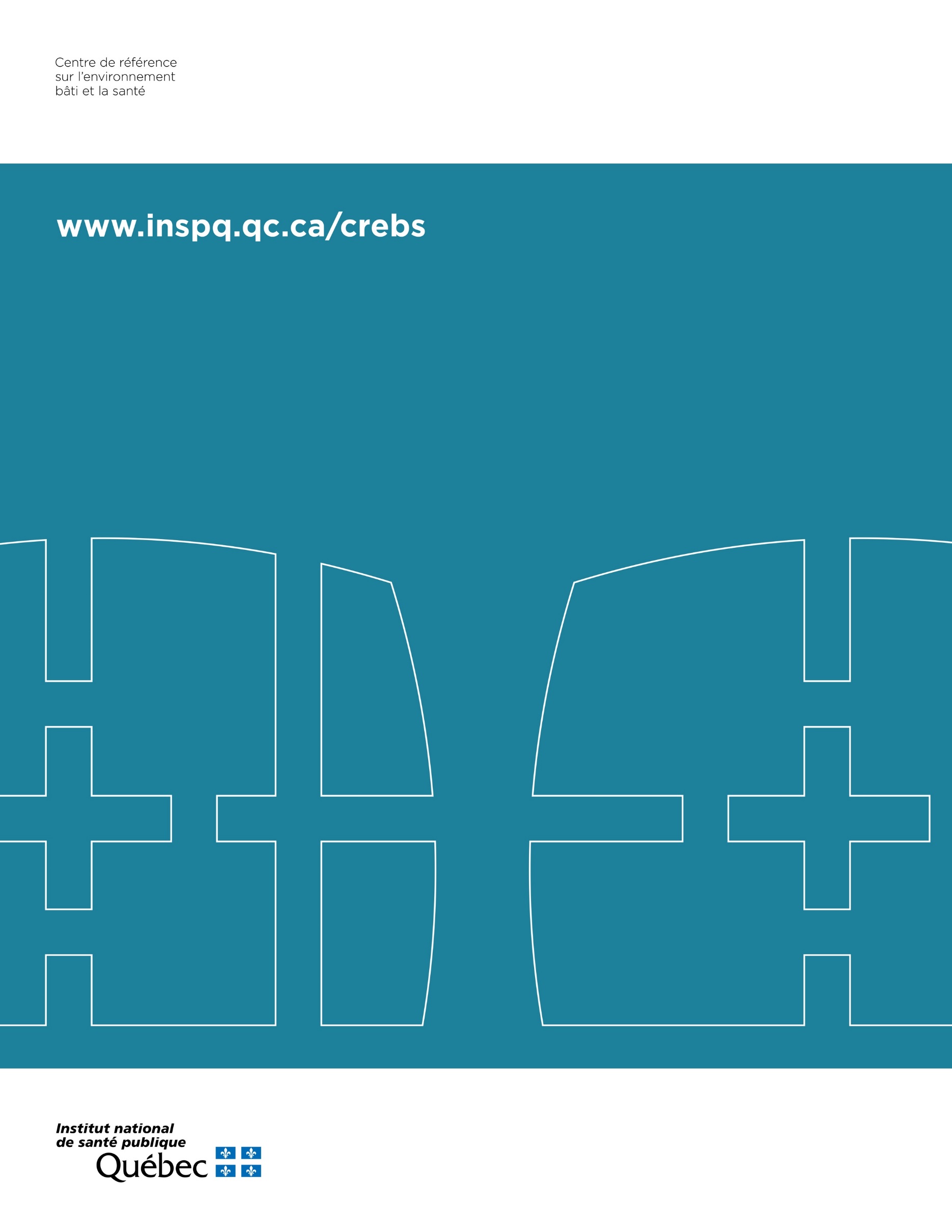 ID :ID :Date de l’enquête :Heure de début :Heure de début :Nom de l’interviewer :Nom de l’interviewer :Nombre de questionnaires de santé délivrés :Nombre de questionnaires de santé délivrés :Nombre de questionnaires de santé délivrés :Nombre de questionnaires de santé délivrés :Nombre de questionnaires de santé délivrés :Nombre de questionnaires de santé délivrés :Nombre de questionnaires de santé délivrés :Nombre de questionnaires de santé délivrés :Questionnaires à récupérer le :Questionnaires à récupérer le :Questionnaires à récupérer le :personnesEIH3.0Personne entendueEIH3.1Personne 2EIH3.4Personne 5EIH3.2Personne 3EIH3.5Personne 6EIH3.3Personne 4EIH3.6Personne 7Tout à fait satisfaitPlutôt satisfaitPeu satisfaitPas du tout satisfaitNe répond pas/RefusNe sait pasEC1_1sa capacité d’aération et de ventilation, l’été?12348899EC1_2sa température intérieure, l’été?12348899EC1_3sa température intérieure, l’hiver?12348899EC1_4la qualité de l’isolation de votre domicile contre le froid et la chaleur?12348899EC1_5la qualité des fenêtres et portes extérieures de votre domicile contre le froid et la chaleur?12348899OuiNonNe répond pas/RefusNe sait pasEA2_1sur les rebords de fenêtres?128899EA2_2sur les murs, le plafond ou le plancher?128899EA2_3derrière un ou des meubles?128899OuiNonNe répond pas/RefusNe sait pasEP1_1Rongeurs (ex. : rats, souris)128899EP1_2Coquerelles/blattes128899EP1_3Punaises de lit128899EP1_4Colonie de fourmis128899EP1_5Cloportes, Poissons d’argent 
(ou lépismes argentés)128899EP1_6*Autres (précisez) ______________________________128899Eau du robinet 
(non traitée)Eau 
embouteilléeEau 
bouillieEau puisée dans une source naturelle ou un puits privéAutre (ex. : eau du robinet traitée)Ne répond pas/RefusNe sait pasEO4b_1boire un verre d’eau à la maison?123458899EO4b_2préparer vos jus?123458899EO4b_3préparer des glaçons?123458899EO4b_4laver les fruits et légumes que vous mangez crus?123458899EO4b_5vous brosser les dents et vous rincer la bouche?123458899Tout à fait en accordPlutôt en accordPeu en accordPas du tout en accordNe répond pas/RefusNe sait pasEQ2_1Des trottoirs bordent les rues du quartier.12348899EQ2_2Les trottoirs du quartier sont assez larges pour qu’au moins deux personnes marchent côte à côte.12348899EQ2_3Les trottoirs du quartier sont en bon état et non encombrés.12348899EQ2_4On peut circuler facilement sur les trottoirs du quartier avec une poussette ou un fauteuil roulant.12348899Tout à fait en accordPlutôt en accordPeu en accordPas du tout en accordNe répond pas/RefusNe sait pasEQ3_1Vous avez suffisamment de temps pour traverser les rues en sécurité.12348899EQ3_2Les automobilistes respectent les limites de vitesse.12348899EQ3_3Des piétons circulent fréquemment durant le jour.12348899EQ3_4On peut circuler à vélo en toute sécurité.12348899EQ3_5Il y a une voie ou piste cyclable à proximité.12348899EQ3_6Les enfants peuvent jouer dans les rues sans danger.12348899EQ3_7Les trajets sont bien éclairés le soir.12348899Tout à fait en accordPlutôt en accordPeu en accordPas du tout en accordNe répond pas/RefusNe sait pasEQ4_1Il y a beaucoup de raccourcis que l’on peut prendre à pied dans mon quartier. 12348899EQ4_2Dans mon quartier, il est plus rapide de circuler à vélo que de circuler en voiture durant la journée. 12348899EQ4_3Mon quartier compte beaucoup d’intersections de rue. 12348899EQ4_4Dans mon quartier il existe de nombreux itinéraires différents pour se rendre d’un endroit à un autre, à vélo ou à pieds. De ce fait, je ne suis pas obligé d’emprunter le même itinéraire chaque fois. 12348899Très gros problèmeAssez gros problèmePetit problèmePas du tout un problèmeNe répond pas/RefusNe sait pasEQ5_1Le manque de propreté du quartier.12348899EQ5_2La pollution de l’air due à la densité du trafic routier.12348899EQ5_3Le bruit causé par le trafic routier.12348899EQ5_4Le manque d’arbres sur les rues.12348899EQ5_5Le manque d’ombre sur les rues.12348899EQ5_6Le manque de bancs sur les rues principales.12348899EQ5_7Le manque de toilette dans les parcs.12348899EQ5_8Les odeurs provenant d’activités agricoles.12348899EQ5_9Les odeurs provenant d’activités commerciales ou industrielles.12348899EQ5_10Les odeurs provenant d’activités du voisinage.12348899OuiNonNe répond pas/RefusNe sait pasEQ6_1Quelques commerces, dont une épicerie?128899EQ6_2Une école?128899EQ6_3Un parc, un terrain de jeux ou un espace de plein air?128899EQ6_4Des lieux de travail tels des bureaux, des usines, etc. ?128899EQ6_5Une station d’auto partage ou de vélos libre-service?128899EQ6_6Un commerce, un marché ou une épicerie qui offre suffisamment de fruits et légumes frais?128899EQ6_7Un commerce, un marché ou une épicerie qui vend des fruits et légumes frais à un prix abordable?128899EQ6_8Un arrêt ou une station de transport en commun (autobus, train de banlieue, métro, tramway)?128899OuiNonNe répond pas/RefusNe sait pasEQ7_1Un endroit public climatisé (bibliothèque, centre commercial, etc.).128899EQ7_2Une piscine publique, une plage, des jeux d’eau ou un cours d’eau.128899EQ7_3Un espace vert, un parc ou un jardin public.128899EQ7_4Des voisins ou amis qui ont une piscine ou l’air conditionné à leur domicile.128899OuiNonNe répond pas/RefusNe sait pasEQ8_1Les enfants?128899EQ8_2Les adolescents?128899EQ8_3Les adultes?128899EQ8_4Les personnes âgées?128899Très sécuritaireAssez sécuritairePeu sécuritairePas du tout sécuritaireNe répond pas/RefusNe sait pasEQs1Diriez-vous que votre quartier est… 12348899Très fréquentsAssez fréquentsPeu fréquentsPas du tout fréquentsNe répond pas/RefusNe sait pasEQs2_1les problèmes causés par les gens qui traînent dans les lieux publics sont…12348899EQs2_2les problèmes causés par des gens bruyants sont…12348899EQs2_3les désordres liés à la consommation d’alcool dans les lieux publics sont…12348899EQs2_4les désordres liés à la vente ou à la consommation de drogue sont…12348899EQs2_5les problèmes liés à la criminalité sont…12348899EQs2_6les actes de vandalisme sont…12348899EQs2_7les conflits entre d’autres groupes d’individus sont…12348899EQs2_8les immeubles ou bâtiments abandonnés ou mal entretenus sont…12348899EQs2_9les graffitis sont…12348899Très élevéPlutôt élevéPlutôt faibleTrès faibleNe s’applique pasNe répond pas/RefusNe sait pasEQs3_0Lorsque vous sortez seul(e) PENDANT LE JOUR, le risque est…1234778899EQs3_1Lorsque vous sortez seul(e) APRÈS LA TOMBÉE DU JOUR, le risque est…1234778899EQs3_2Lorsque vous attendez ou prenez le transport en commun, le risque est…1234778899EQs3_3Le risque que les jeunes de moins de 18 ans qui vivent avec vous soient intimidés ou agressés lorsqu’ils vont dehors dans votre milieu de vie est…*1234778899OuiNonNe sait pasVI1_1Réfrigérateur1299VI1_2Congélateur1299VI1_3Cuisinière1299VI1_4Four1299VI1_5Évier1299VI1_6Espace de travail à côté de l’évier1299OuiNonVP2Piscines creusées, semi-creusées, démontables (seulement si VP1 = 2).□1□2VP2aIl y a présence d’une enceinte autour de la piscine.□1□2VP2bLa piscine est protégée des 4 côtés par une enceinte afin de limiter son accès direct à partir de l’unité d’habitation.□1□2OuiNonVP3L’enceinte.□1□2VP3aL’enceinte mesure au moins 1,2 m (4 pieds).□1□2VP3bL’enceinte ou la porte aménagée dans cette enceinte empêche le passage d’un objet sphérique de 10 cm (4 pouces).□1□2VP3cL’enceinte est dépourvue de tout élément de fixation, saillie ou partie ajourée facilitant l’escalade.□1□2VP3dL’enceinte est installée à au moins 1 m du rebord de la piscine (39 pouces).□1□2OuiNonVP4Les mécanismes de fermeture.□1□2VP4aLa porte d’accès au plan d’eau est munie d’un loquet et d’un ressort pour permettre la fermeture automatique en tout temps.□1□2VP4bLe loquet est installé hors de la portée des enfants dans la partie supérieure et intérieure de l’enceinte.□1□2VP4cLe mécanisme de fermeture automatique est en bon état et fonctionne bien.□1□2OuiNonVP5Les piscines hors terre (seulement si VP1 = 1).□1□2VP5aLa paroi de la piscine hors terre mesure 1,2 m (4 pieds) ou sinon, il doit y avoir la présence d’une enceinte autour de la piscine.□1□2VP5bUne enceinte conforme* doit empêcher l’accès direct à la piscine lorsque la terrasse est rattachée à la résidence.*	Note : une enceinte conforme doit présenter les caractéristiques énumérées à VP3.□1□2VP5cLe système de filtration ou tout autre appareil lié au fonctionnement de la piscine doit être installé à plus d’un mètre de distance de la paroi ou sinon, il doit y avoir présence d’une enceinte autour.□1□2VP5dLes tuyaux ou les conduits qui relient le système de filtration à la piscine hors terre sont souples et n’offrent pas d’appui.□1□2VP5eL’échelle est permanente et est protégée soit par une clôture conforme dont la portière est munie d’un dispositif de sécurité passif ou par une portière de sécurité qui se referme et se verrouille automatiquement.□1□2